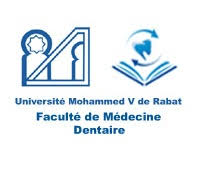 5EME ANNEE : SEMESTRE 10Médecine dentaireSemaine du 19/04/2021 au 24/04/2021Lun 19/04/21Mar 20/04/21Mer 21/04/21Jeu 22/04/21Vend 23/04/21Sam 24/04/2113h00 à 14h3013h00 à 14h3012h30 à 15h00 13h00 à 15h0012h30 à 14h0012h30 à 14h00CTI4La rédaction médicalePr. BOUZIANECTI4L’information médicalePr. BOUZIANEVP2Management odontologie Pr. JDIDIDentisterie numériqueMr.ZAHLANE14h30 à 16h00VP2Management odontologie Pr. JDIDIDentisterie numériqueMr.ZAHLANE14h15 à 15h45VP2Ethique professionnellePr.BENYAHIAVP2Management odontologie Pr. JDIDIDentisterie numériqueMr.ZAHLANEVP2Législation et organisation professionnellePr.BENFDIL